ΠΡΟΒΛΗΜΑΜία εταιρεία παράγει 2 προϊόντα Π1 και Π2. Τρεις βασικές διαδικασίες Δ1, Δ2, Δ3 χρησιμοποιούνται για να κατασκευαστούν τα Π1 και Π2. Η μέγιστη διαθεσιμότητα  για την Δ1 είναι 6000 ώρες ανά έτος, για την Δ2 είναι 5000 ώρες ανά έτος και για την Δ3 είναι 8000 ώρες ανά έτος. Για την παραγωγή 1 τεμαχίου προϊόντος Π1 απαιτούνται 1 ώρα στην Δ1, 1 ώρες στην Δ2 και 1 ώρα στην Δ3, ενώ για την παραγωγή 1 τεμαχίου προϊόντος Π2 απαιτούνται 2 ώρες στην Δ1, 1 ώρα στην Δ2 και 4 ώρες στην Δ3.Η τιμή πώλησης του Π1 είναι 300 ευρώ το τεμάχιο και 200 ευρώ το τεμάχιο για το Π2. Τι ποσότητες από το Π1 και το Π2 πρέπει να παράγει η εταιρεία ώστε να μεγιστοποιεί το κέρδος της; ΛΥΣΗΈστω ότι παράγω Χ1 τεμάχια από τo Π1 και Χ2 τεμάχια από το Π2Συνάρτηση κέρδουςmax z = 300*Χ1 + 200*Χ2 (αντικειμενική συνάρτηση)ΠεριορισμοίΔ1:  Χ1 + 2*Χ2 <=6000Δ2:   Χ1 + Χ2    <=5000Δ3:  Χ1 + 4*Χ2 <=8000          Χ1>=0           Χ2>=0Γραφική λύση της Χ1 + 2*Χ2 <=6000Χ1 + 2*Χ2 =6000Χ1=0     Χ2= 3000Χ1=6000    Χ2=0Γραφική λύση Χ1 + Χ2    <=5000Χ1+Χ2=5000Χ1=0        Χ2=5000Χ1=5000     Χ2=0Γραφική λύση Χ1 + 4*Χ2 <=8000Χ1 + 4*Χ2 =8000Χ1=0  Χ2=2000Χ1=8000  Χ2=0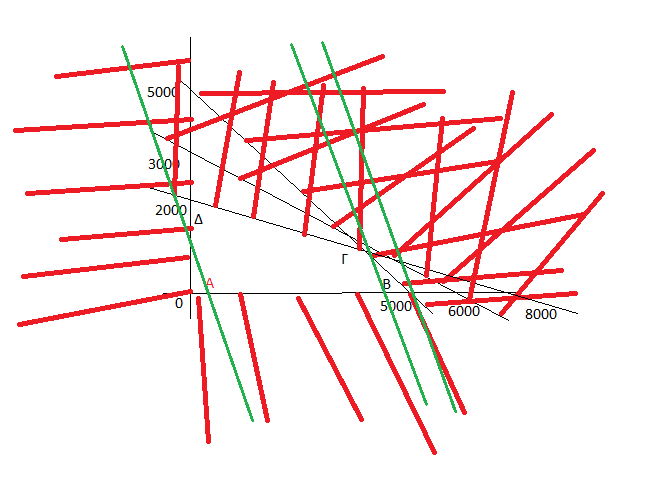 Για τον προσδιορισμό του μέγιστουΑ: (0, 0)  z=300*0+200*0=0B: (5000, 0) z=300*5000+200*0=1.500.000Γ:  (4000,1000)  z=300*4000+200*1000=1200000+200000=1.400.000Δ: (0, 2000) z=300*0+200*2000=400.000Για το σημείο ΓΧ1 + Χ2    =5000      - Χ1 - Χ2  = -5000Χ1 + 4*Χ2 =8000      Χ1 + 4*Χ2 =8000Προσθέτω κατά μέλη  0*Χ1+3*Χ2=3000   Χ2=1000Αφού Χ2 = 1000 τότε Χ1 = 4000Το κέρδος μεγιστοποιείται όταν παράγω 5000 τεμάχια από το Π1 και 0 τεμάχια από το Π2.Το μέγιστο κέρδος είναι 1.500.000 ευρώ.